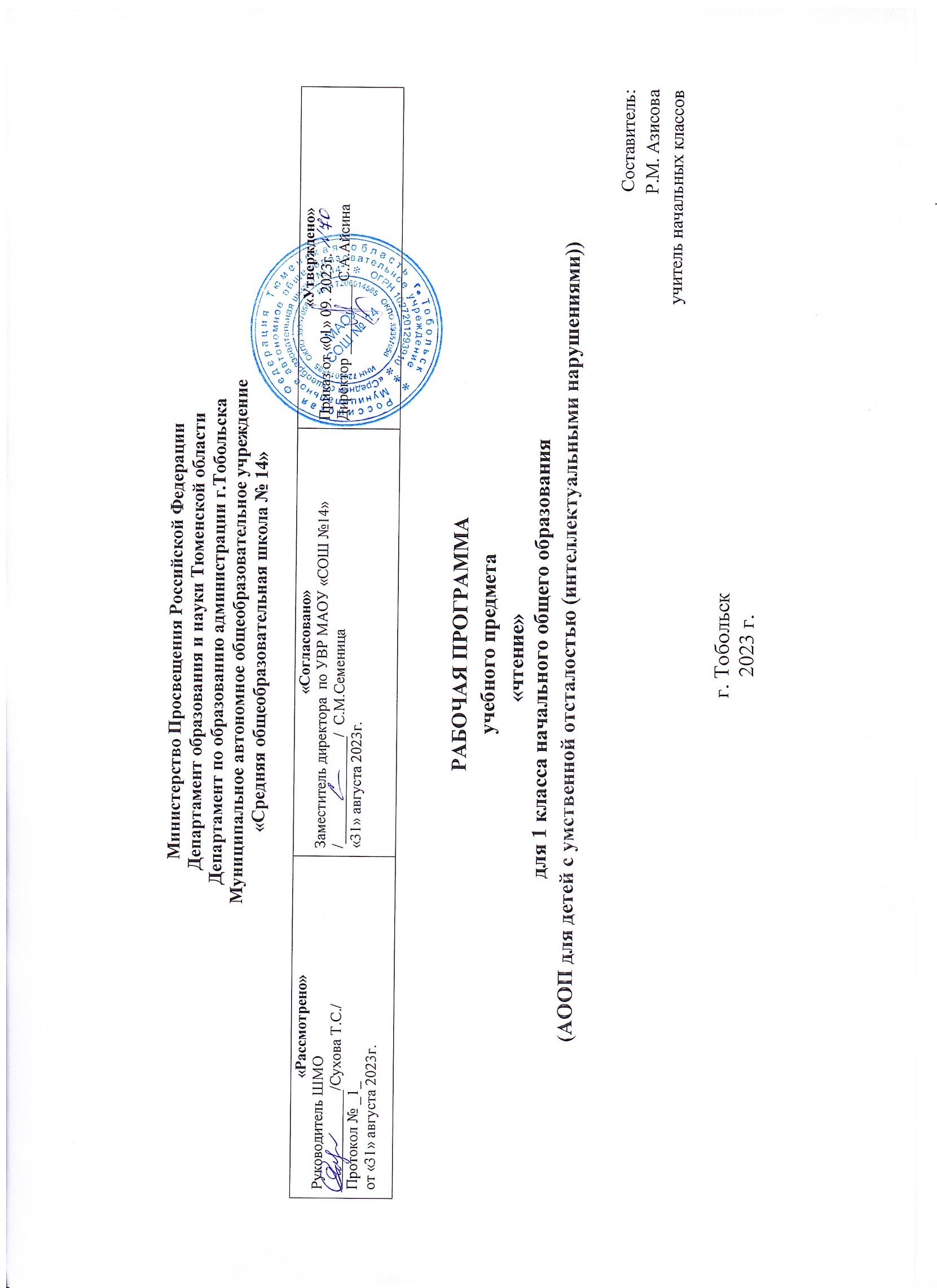                                                                   1.Пояснительная запискаПримерная рабочая программа учебного предмета «Чтение» разработана на основе: Федеральным законом от 29.12.2012 № 273-ФЗ «Об образовании в Российской Федерации»;Приказ Министерства просвещения РФ от 24 ноября 2022 г. № 1023 “Об утверждении федеральной адаптированной образовательной программы начального общего образования для обучающихся с ограниченными возможностями здоровья". - Приказ Министерства просвещения Российской Федерации от 24.11.2022 № 1026 "Об утверждении федеральной адаптированной основной общеобразовательной программы обучающихся с умственной отсталостью (интеллектуальными нарушениями)". Уставом МАОУ СОШ № 14;положением о формах, периодичности, порядке текущего контроля успеваемости и промежуточной аттестации обучающихся в МАОУ СОШ № 14       Цель и задачи курса:Основная цель обучения русскому языку детей с легкой умственной отсталостью (интеллектуальными нарушениями) неразрывно связана с целью реализации АООП и заключается в создании условий для максимального удовлетворения особых образовательных потребностей обучающихся, обеспечивающих усвоение ими социального и культурного опыта, подготовки их к жизни в современном обществе.Задачи курса:- важные задачи содействия в адаптации детей к школе, школьному коллективу и правилам поведения в нем.- предлагаются упражнения, направленные на подготовку учащихся к овладению навыком чтения и письма.Основные направления коррекционной работы:- коррекцией нарушений звуковой стороны речи;-коррекцией недостатков сенсомоторной сферы: зрительного восприятия, пространственной ориентировки.-элементарному общению с учителем и одноклассниками;- умение адекватно воспринимать речь окружающих и выполнять инструкции педагога;- у них развивается способность различать тональность и мелодику звучащей речи, подражать взрослому в использовании интонационных средств выразительности;Технологии обучения:1. дифференцированное обучение;2. традиционное обучение;3. информационно-коммуникативные технологии;4. здоровьесберегающие технологии;5. компьютер, персональный компьютер (ноутбук, планшет)Формы организации образовательного процесса: основной формой организации процесса обучения чтению является урок. Ведущей формой работы учителя с учащимися на уроке является фронтальная работа при осуществлении дифференцированного и индивидуального подхода. На каждом уроке работа ведется по нескольким направлениям: выяснение общего уровня развития и потенциальныхвозможностей каждого школьника; коррекция восприятии, памяти, мышления; подготовка к усвоению грамоты; развитие речи.Виды и формы контроля:Формы контроля: фронтальные, индивидуальные,   групповые.В планировании учебного материала используются следующие типы уроков:- урок изучения нового материала;- урок закрепления знаний;- комбинированный урок;- обобщающий урок.Педагогические технологии, средства обучения традиционное обучение, активное обучение (индивидуализация обучения), информационно-коммуникативные технологии, здоровьесберегающие технологии.Формы контроля достижений учащихся- устный опрос (фронтальный, дифференцированный, индивидуальный);Виды контроля: самоконтроль; контроль учителя.Результаты освоения учебного предмета:Основными критериями отбора материала, рекомендованного для изучения в первом дополнительном (I') классе в соответствии с требованиями ФГОС образования обучающихся с умственной отсталостью (интеллектуальными нарушениями) и ПрАООП (вариант 1) являются его доступность и практическая значимость. Доступность проявляется в существенном ограничении объема и содержания материала, практическая значимость заключается в тесной связи изучения курса с жизненным опытом обучающихся, формированием у них готовности к использованию полученных знаний на практике, при решении соответствующих возрасту жизненных задач из ближайшего социального окружения.В дополнительном классе реализуются следующие направления работы: преодоление речевой замкнутости учащихся, формирование у детей умения сотрудничать с взрослыми в различных видах деятельности: в игре, в учебной ситуации, в решении бытовых задач; развитие умения слушать и понимать учителя, выполнять несложные речевые инструкции, внятно выражать свои просьбы и желания; коррекция недостатков и развитие сенсомоторной сферы школьников на основе различных упражнений по воспитанию слухового, зрительного, тактильного восприятия, артикуляционной моторики, движений кистей рук и пальцев; уточнение и расширение представлений школьников в связи с различными практическими действиями на уроке, во время экскурсий, наблюдений за разнообразными явлениями в окружающей среде; практическое овладение понятиями слово и предложение, формирование умения правильно оформлять предложение, состоящее из 2 - 4 слов с опорой на выполняемые действия, картинки или проведенные ранее наблюдения; знакомство с пятью звуками и обозначающими их буквами печатного шрифта, умение слышать звуки в начале и конце слова, выделять изучаемый звук; чтение двубуквенных слогов (закрытых и открытых) и слов из этих слоговых структур, их звуко- буквенный анализ (на усмотрение учителя, в зависимости от уровня учащихся).Знакомство учащихся только с печатным шрифтом при изучении букв объясняется сложностью параллельного усвоения и дифференциации четырех буквенных знаков, обозначающих один и тот же звук, а также теми трудностями, которые возникают у детей при переводе графического образа буквы с печатного на рукописный шрифт. В связи с этим в дополнительном классе школьники овладевают первоначальными навыками чтения в предельно ограниченном объеме, как с точки зрения буквенных знаков, так и слоговых структур. Подготовка учащихся к письму осуществляется в процессе выполнения различных по характеру упражнений: раскрашивание по трафарету геометрических фигур, рисование несложных орнаментов, обведение контуров рисунков, в том числе аналогичных буквенным знакам, письмо элементов букв и др.Знакомство со звуками и буквами и формирование первоначальных навыков послогового чтения в дополнительном классе проводится в том случае, если учащиеся не испытывают трудностей в овладении понятиями слово, предложение, слог. В противном случае этот материал изучается в разделе «Обучение грамоте», начиная с 1 -го класса.Программа дополнительного класса направлена на повышение уровня как психологической, так и функциональной готовности детей с нарушением интеллекта к школьному обучению. В этот период большое внимание должно быть уделено общему и речевому развитию учащихся, а также коррекции имеющихся у них нарушений психофизического развития. Важным является поддержка интереса к учению, выработка положительной мотивации, формирование нравственной и волевой готовности к обучению в школе. Овладение первоначальными навыками чтения и письма является сложным психологическим актом, требующим, кроме общего и речевого развития, необходимости достаточного созревания психофизиологических функций: фонематического и речевого слуха, правильного звукопроизношения, зрительного восприятия и пространственной ориентировки, скоординированной моторики мелких мышц руки, внимания.Обучение чтению строится на основе понимания того, что литература - это явление национальной и мировой культуры, средство сохранения и передачи нравственных ценностей и традиций; осознании значимости чтения для личного развития; формирования представлений о Родине и её людях, окружающем мире, культуре, первоначальных этических представлений, понятий о добре и зле, дружбе, честности; формировании потребности в систематическом чтении.Литературное чтение как вид искусства знакомит обучающихся с нравственно-эстетическими ценностями своего народа и человечества и способствует формированию личностных качеств, соответствующих национальным и общечеловеческим ценностям: ценность жизни; ценность добра; ценность свободы;Ценность природы основывается на общечеловеческой ценности жизни, на осознании себя частью природного мира. - ценность истины - это ценность научного познания как части культуры человечества, проникновения в суть явлений, понимания закономерностей, лежащих в основе социальных явлений. Приоритетность знания, установления истины, само познание как ценность - одна из задач образования, в том числе литературного; ценность семьи; ценность труда и творчества;- ценность гражданственности - осознание себя как члена общества, народа, представителя страны, государства; - ценность патриотизма-любовь к России, активный интерес к её прошлому и настоящему, готовность служить ей;- ценность человечества – сознание ребёнком себя не только гражданином России, но и частью мирового сообщества, для существования и прогресса которого необходимы мир, сотрудничество, толерантность, уважение к многообразию иных культур;                                                 2.Общая характеристика учебного предмета:Основная цель обучения русскому языку детей с легкой умственной отсталостью (интеллектуальными нарушениями) неразрывно связана с целью реализации АООП и заключается в создании условий для максимального удовлетворения особых образовательных потребностей обучающихся, обеспечивающих усвоение ими социального и культурного  опыта (АООП, п. 2.1.1), подготовки их к жизни в современном обществе (АООП,  п.2.2.2).                                                 3. Описание места учебного предмета, курса в учебном планеУчебный предмет «Чтение» входит в предметную область «Язык и речевая практика» и относится к обязательной части учебного плана образования обучающихся с умственной отсталостью (интеллектуальными нарушениями).В соответствии с Примерным годовым учебным планом образования обучающихся с умственной отсталостью (интеллектуальными нарушениями) для первого класса (I')-IV классов, курс русского языка в первом классе рассчитан на 99  ч. (33 учебные недели). Добукварный период рассчитан примерно на первую четверть учебного года. На усмотрение педагога, в зависимости от состава класса добукварный период может быть либо продлен, либо сокращен во времени. В примерной рабочей программе материал добукварного периода  рассчитан на 48 часов.Количество часов в неделю, отводимых на изучение русского языка в первом классе, определено Примерным недельным учебным планом образования обучающихся с умственной отсталостью (интеллектуальными нарушениями)  для первого класса (I')-IV классов и составляет в 3 часа в неделю.                                          4.Описание ценностных ориентировИнтерес учащихся к новому материалу поверхностный, узкий, ситуативный, Поэтому нужен этап подготовки к восприятию новых знаний. Приемы этой подготовки заключаются в следующем:-применение удивления; -создание проблемной ситуации; -краткая самостоятельная работа;-практическая проверка домашнего задания.Наглядные средства нужно применять яркие, в соответствии с возрастом. Хорошо для этого этапа урока применить, где требуется по логике урока, живое созерцание - экскурсии.                5.Личностные и предметные результаты освоения учебного предмета.Результаты освоения учебного предмета делятся на две группы.Личностные результаты: положительное отношение к школе, к урокам русского языка; расширение представлений о многообразии окружающего мира; доброжелательное отношение к одноклассникам, сочувствие, сопереживание, отзывчивость и др.; первоначальные навыки сотрудничества со взрослыми и сверстниками в процессе выполнения совместной учебной деятельности на уроке; умение проговаривать вслух последовательность производимых действий, опираясь на вопросы учителя; оценка совместно с учителем результатов своих действий и действий одноклассников; умение слушать указания и инструкции учителя, решая познавательную задачу; понимать заданный вопрос, в соответствии с ним строить ответ в устной форме; слушать собеседника и понимать речь других; оформлять свои мысли в устной форме на уровне предложения (нескольких предложений); принимать участие в диалоге; принимать участие в работе парами и группами; оценивать собственное поведение и поведение окружающих, использовать в общении правила вежливости; называть свое имя, фамилию, имена и фамилии родителей, свой адрес.Предметные результаты: иметь представления о значимости языка и речи в жизни людей; различать и узнавать звуки окружающей действительности; дифференцировать неречевые и речевые звуки; правильно произносить все поставленные звуки, стараться употреблять их в речи, выделять первый звук в слове, слышать нужный звук; классифицировать и объединять заданные слова по значению, исключать лишний предмет; понимать и показывать пространственное расположение фигур; слушать вопрос, понимать его, отвечать на поставленный вопрос простой фразой; пересказывать сюжет известной сказки по данному рисунку, по вопросам учителя; работать с условно-графическим изображением слова, предложения; определять количество слов в предложении, вычленять слова из предложения; соблюдать в устной речи интонацию конца предложений; составлять предложение по несложной ситуативной картинке, связно высказываться по несложной сюжетной картинке; ориентироваться на альбомном листе; работать с шаблонами, трафаретами, выполнять штриховку, писать элементы букв.6. Содержание учебного предмета.Подготовка к усвоению грамоты включает в себя:Подготовку к усвоению первоначальных навыков чтения:- развитие слухового внимания, фонематического слуха;- элементарный звуковой анализ;- совершенствование произносительной стороны речи;- формирование первоначальных языковых понятий: «слово», «предложение»; часть слова - «слог» (без называния термина), «звуки»;- деление слов на части;- выделение на слух некоторых звуков;- определение наличия/отсутствия звука в слове на слух. Подготовку к усвоению первоначальных навыков письма:- развитие зрительного восприятия и пространственной ориентировки на плоскости листа;- совершенствование и развитие мелкой моторики пальцев рук;- усвоение гигиенических правил письма. Речевое развитие:- понимание обращенной речи;- выполнение несложных словесных инструкций;- называние предметов, подбор слов, характеризующих их по основным свойствам (цвету, форме, размеру, вкусу, материалу), подбор обобщающих слов к группе предметов, объединенных по определенному признаку;- обогащение словарного запаса за счет слов, относящихся к различным грамматическим категориям;- активизация словаря;- составление нераспространенных и простых распространенных предложений (из 3-4 слов) на основе различных опор (совершаемого действия, простой сюжетной картинки, наблюдению и т.д.);- расширение арсенала языковых средств, необходимых для вербального общения;- формирование элементарных коммуникативных навыков диалогической речи: ответы на вопросы собеседника на темы, близкие личному опыту, на основе предметно-практической деятельности, наблюдений за окружающей действительностью, выражение своей просьбы и желания и т.п.;-  слушание сказок и рассказов в устном изложении учителя, ответы на вопросы по содержанию прослушанного текста;- рассказывание сказки с помощью учителя с опорой на наглядность;- разучивание коротких стихотворений с голоса учителя.Развитие зрительного восприятия и пространственной ориентировкиРазличение и называние шести основных цветов (красный, синий, желтый, зеленый, белый, черный), их последовательное введение. Выкладывание и называние цветных полосок по показу учителя. Различение коротких и длинных полосок. Составление из цветных коротких и длинных полосок по образцу схематического изображения знакомых предметов. Выкладывание по образцу из полосок (ниточек) различного цвета и величины прописных буквенных знаков печатного шрифта (А, У, М, О, Х, С, Н) без их называния.Знакомство и последовательное введение простейших геометрических фигур (квадрат, треугольник, круг). Подбор одинаковых фигур разного цвета или разной величины. Составление по образцу комбинаций из разных фигур разного цвета (сначала из двух фигур, потом - трех). Выкладывание из геометрических фигур конфигураций знакомых предметов. Показ и называние предметов, их изображений в заданном порядке (2 - 3 предмета) слева направо. Узнавание предмета по его части, составление предмета из частей в сопровождении речи. Складывание и раскладывание матрешки. Выкладывание из кубиков (4 кубика) картинки по образцу. Исключение лишнего предмета из ряда предложенных (2 - 3) по заданной характеристике:	цвету,	форме,	величине. Рисование, лепка, конструирование, легоконструирование, дидактические игры, игрушки, мозаика, предметные картинки, счетный материал, природный материал, геометрические формы и фигуры.Развитие слухового внимания, фонематического слуха и элементарного звукового анализа.Различение звуков окружающей действительности, их узнавание (шуршание листьев под ногами, шум ветра, дождя и др.). Использование игровых упражнений на определение источника звука (кто позвал?), направления звука (отгадай, где пищит мышка), силы звука (найди спрятанный предмет, ориентируясь на силу хлопков) и т.д. Дифференциация неречевых звуков: различные и сходные звуки: звон маленького колокольчика и большого колокольчика, шуршание толстой и тонкой бумаги, тихие шаги и топот, писк большой или маленькой резиновой игрушки и т.д.Имитация голосов животных: кто как голос подает, узнавание животного по имитации голоса: корова - му, собака - ав и др. Соотнесение звуков окружающего мира с речевыми звуками: как звенит комар, воет ветер, жужжит жук и др.Работа над звукопроизношениемВыполнение артикуляционных упражнений и дыхательной гимнастики. Подражание речи учителя; соотнесение звуков с реальным объектом; заучивание и четкое, правильное произнесение вслух слов, предложений, пословиц, строчек из стихотворений и т.п.СловоПрактическое знакомство со словом (назови предметы, повтори все слова и др.). Фиксация слова условно-графическим изображением (черта черного цвета). «Чтение» зафиксированных слов, их соотнесение с конкретными предметами. Четкое различение предмета и слова (где предмет, а где записано слово?) Называние окружающих предметов, предметов на картинке, запись слов условно-графической схемой. Дифференциация сходных по звучанию слов (раз-два-три, без ошибок повтори: дом - дым, мишка - миска, Боря - Поля) с показом предметов или их изображений. Выделение слов из ряда предложенных на слух (2 - 3 слова) с фиксацией каждого слова картинкой и схемой. «Чтение» слов.ПредложениеПрактическое знакомство с предложением на основе демонстрации действий: Маша пишет. Коля читает. Фиксация предложения условно-графическим изображением. Составление предложений из 2 слов, далее из 3 по подобию с опорой на картинку (Бабушка читает. Девочка читает. Мальчик читает; Девочка читает. Девочка рисует, Девочка спит). Составление схем предложений (длинная полоска черного цвета с вертикальной чертой в начале и точкой в конце). «Чтение» каждого предложения.Деление предложения на слова, их фиксация условно-графической схемой и последующее «чтение» предложения. После того как у учащихся будет сформировано представление о предложении, их внимание обращается на возможность деления предложения на отдельные слова, что находит отражение в условно-графическом изображении. Черные короткие полоски под схемой предложения — слова, входящие в данное предложение.Различение сходных предложений, сказанных учителем, показ ситуации на картинке: У маленькой Веры машина. У маленького Игоря тоже машина. Катя держит мишку. Катя держит кошку.После успешного формирования практических представлений о предложении и слове как разных единицах речи, двухуровневая схема предложения «сворачивается», в ней сразу обозначаются входящие в предложение слова, а вертикальная черта на месте первого слова и точка в конце сохраняются, как и в предыдущем варианте схемы.Часть слова (слог)Деление двусложных слов на части (А - ня, О - ля, Ви - тя). Игровые упражнения на произнесение слов по слогам в сопровождении хлопков, шагов, музыкальных инструментов (бубна, барабана). Фиксация части слов (слогов) условно-графическим изображением. «Чтение» слов по слогам с опорой на картинку и условно - графическую схему.Дифференциация сходных слогов: ма - мо, со - су, ма - на, ва - фа, бо - по, ту - ду и т.д.БукваФормирование зрительных эталонов букв на основе их восприятия в виде целостных нерасчлененных структур (без называния буквы и соотнесения ее со звуком): А, У, М, О, Х, С, Н.Нахождение предъявляемой буквы среди других букв, наложение одинаковых букв друг на друга, объединение одинаковых букв, разных по размеру, складывание предъявленной буквы из палочек, полосок. При правильном назывании букв, учитель поощряет школьников, но не обязывает их запомнить название буквы. Звук и букваПечатание прописных букв: А, У, М, О, Х, С, Н и соотнесение их со звуком. Обозначение звука соответствующей буквой. Фиксация буквой начального звука в схеме слов при назывании предметных картинок. Чтение букв, выделение знакомой буквы среди других.СлогОбразование и чтение слогов с изученными согласными в данной последовательности: слог, состоящий из одной гласной в словах (а - у, у - а), закрытые двубуквенные слоги (ам, ум); открытые двубуквенные слоги (ма, му). Дифференциация сходных звуков в слогах: ам - ан, ма - на, ха - хо. Термин «слог» не используется, используется понятие «часть слова».СловоЧтение слов, состоящих из двух слогов с изученными слоговыми структурами: ма - ма, му - ха, у - ха и др. Составление слов из заданных слогов с опорой на картинку, дополнение слога до слова одним из двух предложенных слогов (с опорой на картинку).ЗвукАртикуляционная гимнастика с игровыми заданиями. Дыхательные упражнения в игре: покатай ватный шарик, назови на одном выдохе игрушки на столе (2 - 3) и др. Отработка четкого и выразительного произношения на материале коротких стихотворений, потешек, чистоговорок вместе с учителем. Дифференциация сходных звуков. Использование игровых приемов. Развитие умения слышать заданный звук в ряду других звуков. Выделение на слух часто повторяющегося звука при акцентированном его произнесении учителем (в двустишии, чистоговорке). Обозначение звука условным значком (белым квадратиком). Подбор слов, начинающихся с заданного звука, с опорой на натуральные предметы или картинки. Развитие моторных уменийПравильное расположение учебных принадлежностей при письме. Развитие умения держать карандаш, ручку. Пальчиковая гимнастика для развития и координации движений кисти руки, пальцев: сжимание и разжимание пищащих резиновых игрушек, сжимание пальцев в кулачок, разжимание пальцев всех вместе, по одному, крючки, щелчки, колечки, приветствие пальчиков друг друга и т.п. Игры с мозаикой, конструирование, рисование.Формирование графических умений: работа мелом на доске, карандашом в альбоме; вычерчивание горизонтальных, вертикальных и наклонных прямых линий по образцу или заданным точкам, переключение с одного направления на другое при работе с трафаретом, шаблоном; соблюдение пределов геометрической фигуры при штриховке ее прямыми линиями.Рисование геометрических фигур по клеткам, по ориентировочным точкам, по тонким линиям. Обведение клеток по образцу, по точкам, самостоятельно. Составление из обведенных клеток орнаментов, раскрашивание их одним цветом, разным цветом.Рисование знакомых предметов и их раскрашивание. Выполнение рисунков, сходных по конфигурации с элементами печатных букв: прямая палочка (заборчик), наклонная прямая палочка (ветер травку качает), овал (слива), полуовал (месяц), прямая вертикальная и горизонтальная соединительная палочки (лесенка), выполнение бордюров из усвоенных элементов.Написание схем слова, предложения. Рисование изученных букв («печатание») по образцу в альбоме после выбора буквы из ряда предложенных, дорисовка буквы.Печатание слогов и слов по образцу с протяжным произнесением слога, слова с выделением каждого звука и обозначением его буквой, чтение напечатанного слова.7.Тематическое планирование с определением основных видов деятельности на уроке8.Описание материально-технического обеспечения образовательного процессаРабочая программа составлена на основе учебно-методического комплекса «Школа России» для 1-4 классов, авторских рабочих программ В.Г.Горецкого, В.А. Корюшкина, А.Ф. Шанько «Обучение грамоте» и по литературному чтению Л.Ф. Климановой, М.В. Бойкиной (УМК «Школа России») (М., Просвещение, 2011 год); Рабочая программа ориентирована на использование учебника: Г. Горецкий, В. А. Кирюшкин, Л. А. Виноградская, М. В. Азбука. 1 класс. Учебник для общеобразовательных учреждений с приложением на электронном носителе в 2 ч.В. Бойкина – 3-е изд., перераб. – М.: Просвещение. Л.Ф. Климанова, В.Горецкий, М.В. Голованова и др. Литературное чтение. 1 класс Учебник для общеобразовательных учреждений в 2 ч.– М.: Просвещение.Календарно-тематический план по предмету «Чтение».№Тема раздела Тема раздела Количество часовОсновные виды деятельности11Букварный период: 1 этап Усвоение рукописного начертания строчных и прописных букв: Аа, Уу, Мм, Оо, Хх, Сс, Нн, ы, Лл, Вв, Ии. 25 часовПоказ,иллюстрация22Букварный период: 2 этап Повторение пройденных букв. Изучение новых букв в рукописном варианте: Шш, Пп, Тт, Кк, Зз, Рр, й, Жж, Бб, Дд, Гг, ь.41 часДемонстрация33Букварный период: 3 этап Повторение пройденных букв, изучение новых рукописных букв: Ее, Яя, Юю, Ёё, Чч, Фф, Цц, Ээ, Щщ, ъ.33 часаРассказ, беседа№ урокаРазделы, предметы, темы урокаКол-во часовДатаДата№ урокаРазделы, предметы, темы урокаКол-во часовПланФакт1 четверть- 17 часов.Добукварный период.1Выявление представлений детей о празднике школы 1 сентября. 12.092Составление рассказа по вопросам учителя с опорой на иллюстрацию.17.093Звуки вокруг нас. Различение неречевых звуков окружающей действительности.19.094Выявление представлений детей о цветах. Описание и сравнение предметов по цвету на основе зрительного восприятия.114.095Различение неречевых звуков окружающей действительности. Воспроизведение сказки «Курочка Ряба» с использованием элементов драматизации.116.096Звуки вокруг нас. Определение источника звука с опорой на практические действия, аудиозапись, натуральные предметы121.097Различение неречевых звуков окружающей действительности. Воспроизведение сказки «Колобок» с использованием элементов драматизации.123.098Выявление представлений детей о цвете предметов окружающей.действительности128.099Знакомство с понятием «слово» и его условно-графическим изображением.130.0910Условно-графическая фиксация слова с последующим его «чтением».15.1011,12Выявление представлений детей о форме предмета. Ознакомление с символом формы.27.1012.1013Подбор слов к картинке на сюжет сказки «Три медведя».114.1014Закрепление понятия «форма» предмета.119.1015Подбор слов и их условнографическая фиксация с последующим «чтением» к картинке на сюжет сказки «Репка».121.1016«Чтение» условно-графической записи слов сходных по звучанию.126.1017«Чтение» условно-графической записи слов по порядку и в разбивку к картинке на сюжет сказки «Теремок».128.102 четверть- 15 часов.18Знакомство с понятием «вертикальные и горизонтальные линии.18.1119Знакомство с понятием «предложение» и его условнографическим изображением.111.1120Составление предложений с опорой на ситуационную картинку, с последующим чтением их в условно-графической записи.116.1121Подбор слов и предложений по теме «Домашние животные и их детёныши», с последующим кодированием и «чтением».118.1122Составление слов и предложений по предметной картинке «Зоопарк», их кодирование и чтение.123.1123Составление, кодирование и «чтение» предложений с опорой на иллюстрацию.125.1124Знакомство с делением предложения, состоящего из двух слов на слова, его условнографическое изображение и «чтение».130.1125Знакомство с делением предложения, состоящего из трёх слов, на слова, его условнографическое изображение и «чтение».12.1226Составление предложений из трёх слов, их условно-графическое изображение и «чтение».17.1227Составление предложений по ситуационным и предметным картинкам, их кодирование и «чтение».19.1228Подбор одной из двух близких по содержанию картинок к заданному предложению, фиксация предложения условно-графическим изображением и последующее «чтение».114.1229Составление, кодирование и «чтение» предложений к сказкам, предложенным учителем. Активизация и обогащение словаря.116.1230Воспроизведение сказок по вопросам учителя с опорой на наглядность. Озвучивание реплик с подражанием их голосам.121.1231Запоминание на слух и точное воспроизведение предложения с постепенным увеличением его на одно слово.123.1232Восприятие на слух и точное воспроизведение двух коротких близких по содержанию предложений.128.123 четверть- 15 часов.33Деление простых по слоговой структуре слов на слоги с помощью выполнения действий. Использование выражения «часть слова».113.0134Знакомство с условно графическим изображением слова, разделенного на слоги (вертикальная полоска).118.0135Деление слова на слоги, «письмо» и «чтение» слов слитно и по слогам.120.0136Чтение учителем небольших сказок и рассказов. Передача содержания произведений с опорой на иллюстрации и вопросы учителя.125.0137Деление слов на слоги и «чтение» их в условно-графической записи слитно и по слогам. Четкое произнесение каждого слога в словах. Слитное «чтение» и «чтение» по слогам.127.0138Дифференциация сходных слогов (ма - мо, ту - ду).11.0239Дифференциация сходных слов (мак - бак, мишка - миска, осы - косы, рот - крот). Игра «Раз, два, три - повтори и покажи».13.0240Заучивание с голоса учителя четверостиший, потешек, пословиц, чистоговорок, включающих в себя слоги и слова сходные по звучанию и оппозиционными звуками18.0241Чтение учителем небольших сказок и рассказов. Воспроизведение содержания услышанного с опорой на иллюстрации, вопросы учителя.110.0242Выделение звука А в начале слова, фиксация его условно-графическим изображением в схеме слова.122.0243Определение места звука А в словах, обозначающих предметные картинки. Подбор слов, начинающихся со звука А124.0244Выделение звука У в начале слова, фиксация его условно-графическим изображением в схеме слова11.0345Определение места звука У в словах, обозначающих предметные картинки. Подбор слов, начинающихся со звука У.13.0346Образование и чтение слогов с буквами А и У. Определение места звука А и У в словах, подбор слов, начинающихся со звука А и У110.0347Чтение звукоподражательных слогов АУ, УА. Работа над восклицательной интонацией при чтении.115.0348Выделение звука М в начале слова, фиксация его условно-графическим изображением в схеме слова.117.034 четверть – 16 часов.49Определение места звука М в словах, обозначающих предметные картинки. «Чтение» условно-графической записи слов и выделение первого звука на слух и в схеме.131.0350Определение места звука А, У, М в словах, обозначающих предметные картинки. «Чтение» условно-графической записи слов и выделение первого звука.15.0451Чтение звукоподражательных слогов АУ, УА, АМ, УМ, МА, МУ. Составление и чтение слова МА - МА17.0452Выделение звука О в начале слова, фиксация его условно-графическим изображением в схеме слова112.0453Определение места звука О в словах, обозначающих предметные картинки.114.0454Составление слогов и слов из букв А, У, М, О.119.0455Чтение звукоподражательных слогов АУ, УА, АМ, УМ, МА, МУ, ОМ, УМ, МО, МУ. Работа над восклицательной интонацией при чтении.121.0456Выделение звука Х в начале слова, фиксация его условно-графическим изображением в схеме слова.126.0457Определение места звука Х в словах, обозначающих предметные картинки. Подбор слов, начинающихся со звука Х.128.0458Составление слогов и слов из букв А, У, М, О, Х.13.0559Чтение звукоподражательных слогов АУ, УА, АМ, УМ, МА, МУ, ОМ, УМ, МО, МУ, ОХ, АХ, УХ, ХА, ХО, ХУ,.15.0560Выделение звука С в начале слова, фиксация его условно-графическим изображением в схеме слова Определение места звука С в словах, обозначающих предметные картинки. Подбор слов, начинающихся со звука С. Условно-графическая запись слова110.0561Составление слогов и слов из букв А, У, М, О, Х, С. Чтение звукоподражательных слогов АУ, УА, АМ, УМ, МА, МУ, ОМ, УМ, МО, МУ, ОХ, АХ, УХ, ХА, ХО, ХУ, АС, ОС, УС, СА, СО, СУ.112.0562Выделение звука Н в начале слова, фиксация его условно-графическим изображением в схеме слова Определение места звука Н в словах, обозначающих предметные картинки. Подбор слов, начинающихся со звука Н. Условно-графическая запись слова.117.0563Составление слогов и слов из букв А, У, М, О, Х, С, Н.119.0564Составление и чтение слов МА - МА, У - ХО, У - ХА, МУ - ХА, СОМ, НОС, СОН.124.0565Повторение пройденных букв.126.0566Повторение пройденных слогов и слов.131.05